INDICAÇÃO Nº 8481/2017Indica ao Poder Executivo Municipal o conserto de canaleta na Rua do Estanho, nº 909, no bairro Vila Mollon.Excelentíssimo Senhor Prefeito Municipal, Nos termos do Art. 108 do Regimento Interno desta Casa de Leis, dirijo-me a Vossa Excelência para indicar que, por intermédio do Setor competente, seja executado conserto de canaleta na Rua do Estanho, em frente ao número 909, no bairro Vila Mollon.Justificativa:Esta Vereadora foi procurada por munícipes que reclamaram da degradação da canaleta existente da referida via pública, e também da profundidade dela, fato este que prejudica as condições de tráfego e potencializa a ocorrência de acidentes, bem como o surgimento de avarias nos veículos automotores que por esta via diariamente trafegam. Plenário “Dr. Tancredo Neves”, em 09 de novembro de 2.017. Germina Dottori- Vereadora PV -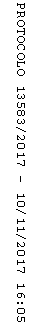 